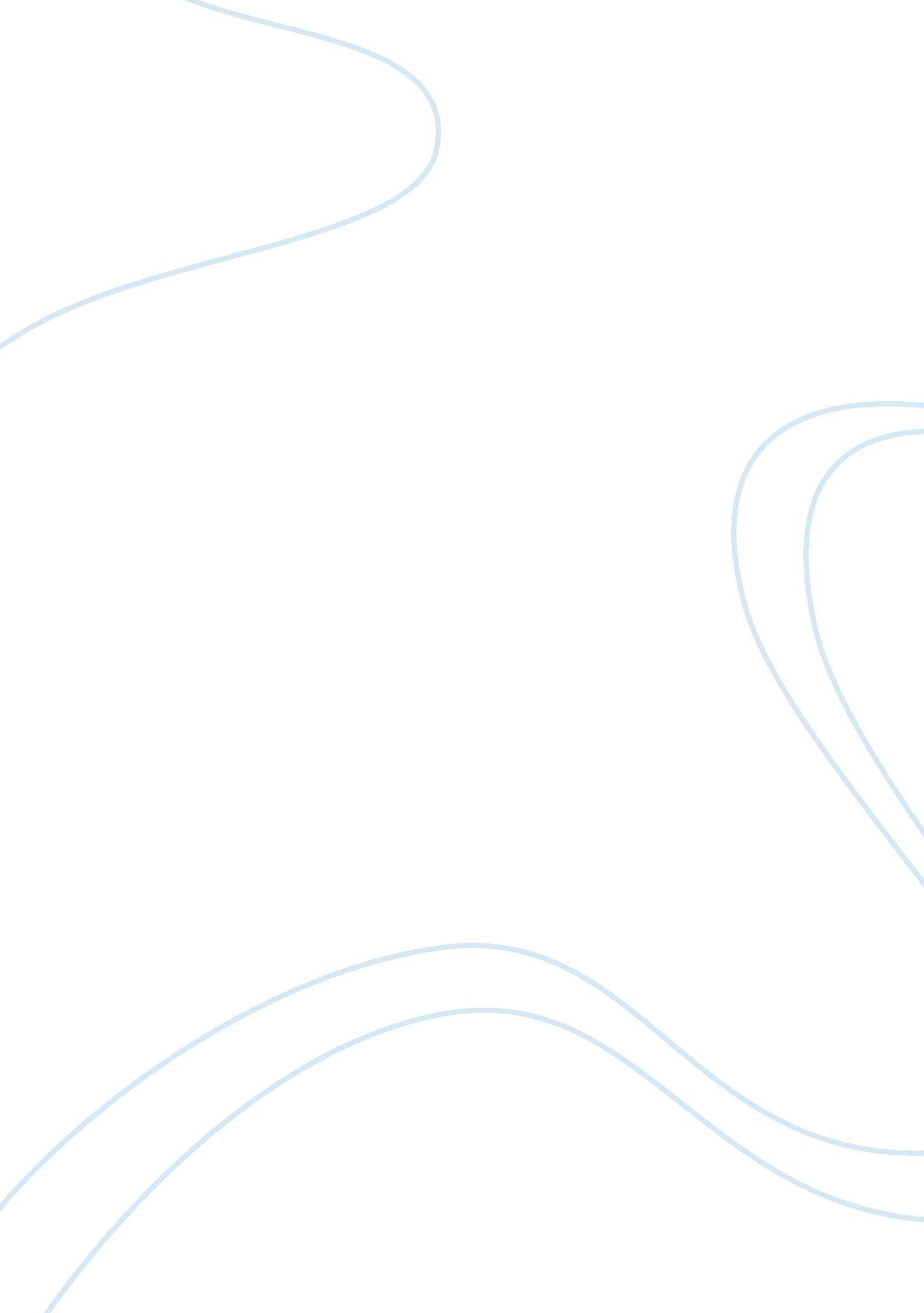 Should hunting be used for population control?Business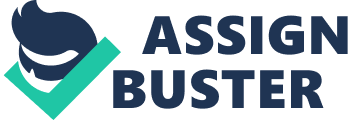 Population Control Have you ever thought what would happen if the world became overpopulated by wildlife? The controversial topic of using hunting for population control has been a debated over whether it is mostly positive or negative to our world. Population control is a policy that limits the growth of numbers in a certain population to prevent an imbalance in an ecosystem. Although some may argue that it is cruel to animals, hunting should be used for population control because prey populations grow since predators are being controlled, more vegetation is able to grow and hunting also allows humans to have a source of food and play a sport. The first reason why hunting should used for population control is that prey populations grow drastically since predators are being controlled. Many species are becoming extinct everyday due to overpopulation of predators. Hunting would allow the prey and predators to both prosper and be balanced. The second reason why hunting should be used for population control because population control allows vegetation to thrive without much disturbance. Once the predators overpopulate and eat all the prey, there will be no food to support the predators. If the food runs out, the animals will all die and there would be a huge decrease in both the predators and the prey. The third reason why hunting should be used for populational control is that humans get a sport and food. Many rural families rely on hunting as their main source of food. Also, many families share the tradition of hunting as a sport. People are able to learn survival skills while practicing accuracy in hunting. In conclusion, hunting should be allowed for population control becauseprey populations grow since predators are being controlled, more vegetation is able to grow and hunting also allows humans to have a source of food and play a sport. People who say otherwise are not thinking what is best for the animals in the long run and will surely flip their side after knowing the positives. Bibliography “ Population Control.” Population Control – Living with White-tailed Deer in Illinois – University of Illinois Extension. N. p., n. d. Web. 25 Jan. 2017. “ Does Hunting Help or Hurt the Environment?” Scientific American. N. p., 30 Oct. 2009. Web. 25 Jan. 2017. 